Муниципальное бюджетное учреждение дополнительного образования «Спортивная школа»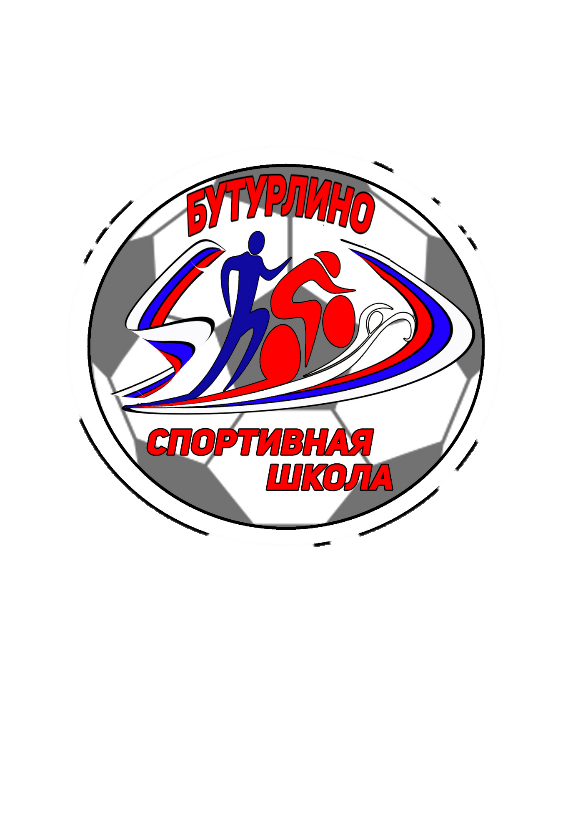                                                                                                      УТВЕРЖДАЮ:                                                                                                     Директор МБУ ДО «Спортивная школа»                                                                                                               ___________________ С.Ю. Филиппов                                                                                                               «____» ____________ 2020 г.АНАЛИЗ  РАБОТЫМУНИЦИПАЛЬНОГО БЮДЖЕТНОГО УЧРЕЖДЕНИЯ ДОПОЛНИТЕЛЬНОГО ОБРАЗОВАНИЯ«СПОРТИВНАЯ ШКОЛА»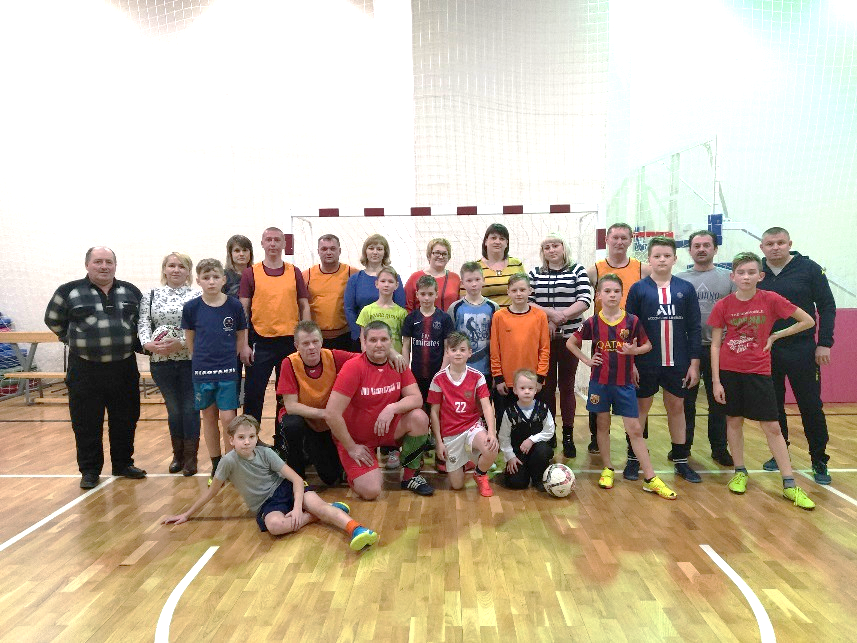 ЗА 2019-2020 УЧЕБНЫЙ ГОД.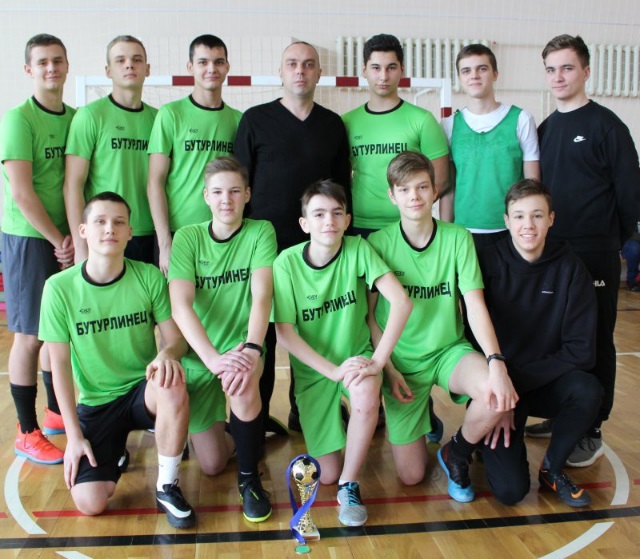 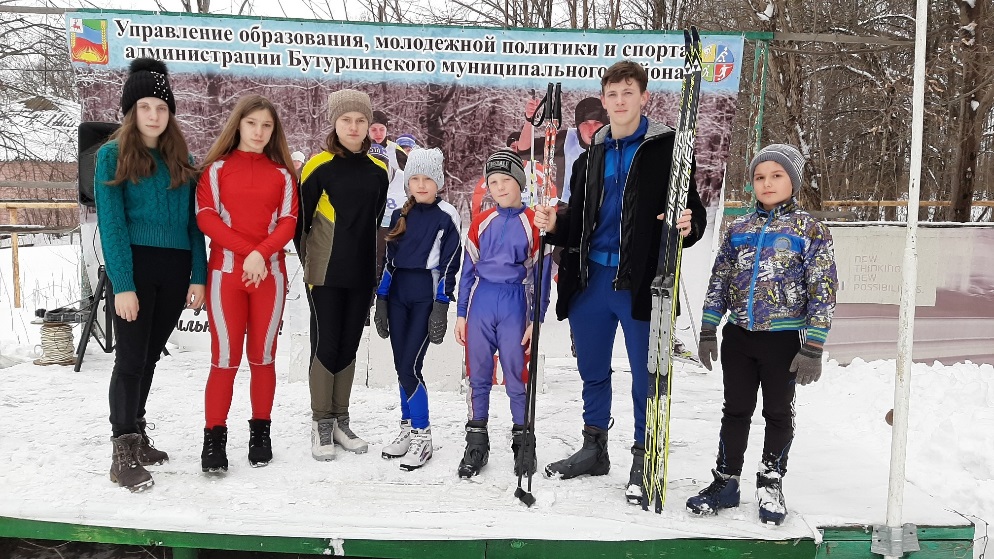 р.п. БутурлиноНижегородская область2020 г.Общие сведения об учрежденииМуниципальное бюджетное учреждение дополнительного образования «Спортивная школа» (далее Спортивная школа) осуществляет образовательную, тренировочную и методическую деятельность в области физической культуры и спорта. Создано в порядке реорганизации МБУ ДО ДЮЦ «Бутурлинец» в соответствии с постановлением администрации Бутурлинского муниципального района от 17 апреля 2019 г. № 307.Учреждение расположено в районном центре, на базе МБУ ДО ДЮЦ «Бутурлинец». Занятия секций Спортивной школы проходят на базах общеобразовательных школ и детских садов. Юридический адрес:607440, Нижегородская обл., р.п. Бутурлино, ул. Комсомольская, д.7Фактический адрес:607440, Нижегородская обл., р.п. Бутурлино, ул. Комсомольская, д.7Телефон (факс):      8(831) 72-54-273 (директор, методисты/факс).Банковские реквизиты:ОГРН 1195275029454, ИНН 5205006517, КПП 520501001, ОКТМО 22612151051л/с 20074003005, р/с 40701810022021000028 Волго-Вятское ГУ Банка России г. Н. Новгород, БИК 042202001.Учредители: администрация Бутурлинского муниципального районаОрганизационно-правовая форма: муниципальное учреждение, тип – бюджетное учреждение.Свидетельство о государственной регистрации от 04 июня 2019 г.Лицензия: № 120 от 18.10.2019, серия 52ЛО1 № 0004720, бессрочная, выдана на право оказывать образовательные услуги по реализации образовательных программ по видам образования, по уровням образования, по профессиям, специальностям, направлениям подготовки, по подвидам дополнительного образования, указанным в приложении к лицензии: дополнительное образования детей и взрослых.     Образовательная деятельность в учреждении регламентируется Уставом, лицензией, Образовательной программой (утверждена приказом от 02.09.2019 г № 20-ОД), учебным планом (утвержден приказом от 02.09.2019 г № 20-ОД),  календарным учебным графиком (утвержден приказом от 02.09.2019 г № 20-ОД),  расписанием учебно-тренировочных занятий ( утверждено  приказом от 21.10.2019 г. № 33-ОД), а так же нормативно-правовыми документами Министерства просвещения России, Министерства образования, науки и молодежной политики Нижегородской области, управления образования, молодежной политики и спорта администрации Бутурлинского муниципального района.Целью деятельности Спортивной школы  является   формирование здорового образа жизни, привлечение обучающихся к систематическим занятиям физической культурой и спортом.Основные задачи работы учреждения в 2019-2020 учебном году строятся на основе концепции развития дополнительного образования и ориентированы на:Создание необходимых условий для личностного развития обучающихся;Удовлетворение индивидуальных потребностей обучающихся  в занятиях физической культурой и спортом;Выявление, развитие и поддержка талантливых обучающихся;Формирование культуры здорового и безопасного образа жизни, укрепление здоровья обучающихся;Создание условий для отдыха и занятости детей в каникулярное времяОбновление, совершенствование программно-методического содержания дополнительного образования детей, его форм, методов и технологий, разработка программ нового поколения;Повышение профессиональной компетентности педагогических работников с учетом требований профессионального стандарта педагога дополнительного образования детей и взрослых;Развитие системы взаимодействия учреждения с заинтересованными учреждениями и организациямиМиссия Спортивной школы направлена на:физическое и личностное развитие подрастающего поколения, формирование у детей нравственных ценностей и правильных приоритетов, культуры здорового образа жизни.Приоритетные направления работы:создание необходимых условий для личностного развития обучающихся,удовлетворение индивидуальных потребностей обучающихся  в занятиях физической культурой и спортом;выявление, развитие и поддержка талантливых обучающихся;формирование культуры здорового и безопасного образа жизни, укрепление здоровья обучающихся;создание условий для отдыха и занятости детей в каникулярное времяобновление, совершенствование программно-методического содержания дополнительного образования детей, его форм, методов и технологий, разработка программ нового поколения;повышение профессиональной компетентности педагогических работников с учетом требований профессионального стандарта педагога дополнительного образования детей и взрослых;развитие системы взаимодействия учреждения с заинтересованными учреждениями и организациями.Организация и проведение анализа деятельности МБУ ДО «Спортивная школа»            С целью объективного самообследования деятельности Спортивной школы была создана рабочая группа в составе: директор, методисты, педагогический коллектив; проведено анкетирование учащихся и их родителей (законных представителей); назначены ответственные по подготовке информационных справок по направлениям деятельности, определены этапы проведения анализа.            Основными задачами анализа деятельности  Спортивной школы являлось выявление  показателей  по:- количеству участников в соревнованиях различных уровней;- количеству победителей и призеров в соревнованиях различных уровней;- количеству проведенных мероприятий с обучающимися Спортивной школы;- количеству проведенных районных мероприятий;- оценке и отзывам родителей, учащихся.            Первоначально анализ проводился на уровне спортивных секций, а затем на уровне  учреждения в целом. Результаты анализа обобщены  директором Филипповым С.Ю. и представлены на заседании педагогического совета 26.06.2020 г. Педагогический совет утвердил материалы анализа работы МБУ ДО «Спортивная школа» и принял решение о его утверждении (протокол № _4_ от 26.06.2020 г.).Анализ нормативно-правовой базы            Муниципальное бюджетное  учреждение дополнительного образования «Спортивная школа»  в своей деятельности руководствуется основными нормативно-правовыми документами, положенными в основу организационной, образовательно-воспитательной деятельности Спортивной школы:Конституцией Российской Федерации;Федеральным законом № 273-ФЗ от 29.12.2012 г «Об образовании в Российской Федерации»;ФЗ «Об основных гарантиях прав ребенка в РФ»;Трудовым кодексом РФ от 30.12.2001 г.;Конвенцией о правах ребенка (одобрена Генеральной Ассамблеей ООН) в 1989 г.;Концепцией развития дополнительного образования детей (утверждена распоряжением Правительства Российской Федерации 4 сентября 2014 г. № 1726-р);Приказом Минпросвещения  России от 09.11.2018 № 196 «Об утверждении порядка организации и осуществления образовательной деятельности по дополнительным общеобразовательным программам»;Постановлением Главного государственного санитарного врача Российской Федерации от 4 июля 2014 № 41 «Об утверждении СанПиН 2.4.4.3172-14 «Санитарно-эпидемиологические требования к устройству, содержанию и организации режима работы образовательных организаций дополнительного образования детей»;Методическими рекомендациями по разработке (составлению) дополнительной общеобразовательной общеразвивающей программы  (разработанных ГБОУ ДПО НИРО);Федеральными государственными требованиями к минимуму содержания, структуре, условиям реализации дополнительных общеобразовательных программ в области физической культуры и спорта и к срокам обучения по таким программам;Лицензией на осуществление образовательной деятельности;Устава МБУ ДО «Спортивная школа», утвержденного постановлением администрации Бутурлинского района Нижегородской области от 23.04.2019 г № 338;Образовательной программой муниципального бюджетного учреждения дополнительного образования «Спортивная школа» на 2019-2020 учебный год, утверждена приказом от 02.09.2019 г. № 20-ОД;Дополнительными общеобразовательными  программами, реализуемыми в МБУ ДО «Спортивная школа»;Планом работы МБУ ДО «Спортивная школа» на 2019-2020 учебный год, утвержденным приказом от 02.09.2019 г. № 20-ОД.Работа Спортивной школы в 2019-2020 учебном году велась с учетом социального заказа родителей и учащихся на оказание муниципальных услуг в сфере образования, имеющейся материально-технической базы, квалификации педагогических кадров, наличия разноуровневых дополнительных общеобразовательных программ, а также исходя из цели и основных задач учреждения.Кадры В МБУ ДО «Спортивная школа» в 2019-2020 учебном году работало 15 сотрудников.- Административный персонал: директор-1;-Педагогический персонал: методист -2.                                             тренер-преподаватель – 9 (из них -3 совместителя)-учебно-вспомогательный персонал: делопроизводитель -1(из них совместитель -1), завхоз 1(из них совместитель -1)-технический персонал: водитель -1.АдминистрацияПедагогический персоналКурсовую подготовку (или переподготовку) прошли 6 человек, 2 человека (18%) получают высшее образования, 3 человека (27%) не прошли подготовку (запланировано на 2020 год).Проходили переподготовку и обучались на курсах повышения квалификации  в 2019, 2020 году:Филиппов С.Е. «Менеджмент и экономика в образовании» (ООО «ВНОЦ»СОТех» г. Липецк), «Управление в сфере государственных и муниципальных  закупок в рамках Федерального закона от 05.04.2013 №44-ФЗ» (АНОДПО «Специалист», 144 ч., 14.10.2019 г), пожарно-технический минимум ( удостоверение до 18.07.2022 г), Проверка знаний требований охраны труда (11.03.2020),  «Профилактика короновируса, гриппа и других острых респираторных вирусных инфекций» (ООО «Центр инновационного образования и воспитания», г. Саратов,26.05.2020)Дементьева А.В. «Профессиональные аспекты тренера-преподавателя по гимнастике» («Институт дистанционного обучения» г. Нижневартовск)Луньков А.М. «Профессиональные аспекты деятельности тренера-преподавателя по футболу» («Институт дистанционного обучения» г. Нижневартовск)4.Тополенко Е.Г. «Профессиональные аспекты деятельности тренера-преподавателя по велоспорту» («Институт дистанционного обучения» г. Нижневартовск)Марычева О.И., Дементьева А.В., Королев О.А., Ражиков П.А., Луньков А.М., Тополенко Е.Г. «Оказание навыкам оказания первой помощи» (ГБОУ ВОНГИЭУ г. Княгинино)Данченко Е.В. Переподготовка «Организация тренерской деятельности по физической культуре и спорту» (ООО «Инфоурок», г. Смоленск, 15.04.2020 г., 300 ч.)7.Пронин С.Н. «Управление в сфере государственных и муниципальных  закупок в рамках Федерального закона от 05.04.2013 №44-ФЗ» (АНОДПО «Специалист», 144 ч., 14.10.2019 г), Проверка знаний требований охраны труда (11.03.2020),  «Профилактика короновируса, гриппа и других острых респираторных вирусных инфекций» (ООО «Центр инновационного образования и воспитания», г. Саратов,26.05.2020)8. Марычева О.И. Пожарно-технический минимум, 11.03.2020 г.Итого:  Администрация 1 человек: 1ч (100%)  переподготовка в 2019г.Педагогический персонал  11 человек :  6 человек (55%)  прошли обучение                                             2 человека (18%) получают высшее образование                                             3ч. (27 %) - не прошли повышение квалификации.Участие в совещаниях, семинарах, конференциях, вебинарах и др.Совещание. «Итоги  работы министерства спорта Нижегородской области за 2019 год» (27.02.2020 г., стадион «Нижний Новгород»)- Филиппов С.Е., Железнов А.П.Экспертно-консультационный вебинар «Анализ индивидуальных потребностей детей, находящихся в трудной жизненной ситуации, как основа экспертного внедрения моделей построения образовательных траекторий в сфере дополнительного образования, обеспечивающих саморазвитие и профессиональное самоопределение обучающихся 5-11 классов, социальную самореализацию детей, находящихся в трудной жизненной ситуации» (РАНХиГС, ФИРО, 19.02.2020) – Марычева О.И.Экспертно-консультационный вебинар «Экспертное обследование разработки моделей самореализации детей, находящихся в трудной жизненной ситуации, в дополнительном образовании» (РАНХиГС, ФИРО, 07.04.2020) – Марычева О.ИВебинар. «Персонифицированное  финансирование дополнительного образования детей» ( 20.04.2020) – Филиппов С.Е., Марычева О.И., Пронин С.Н.Квалификационная категория1 квалификационную категорию имеют 2 тренера-преподавателя (18%), соответствуют должности 4 человека (36%), не подлежат аттестации в 2019 году 5 человек (работают в должности первый год).Сведения о наградах педагогических работников Организация образовательного процесса      Образовательный процесс в 2019-2020 уч. году регламентировался: образовательной программой, утвержденной приказом от «02» сентября 2019 г № 20-ОД;годовым календарным учебным графиком, учебным планом, утвержденными приказом от «02» сентября 2019 г №20-ОД;расписанием учебно-тренировочных занятий, утвержденным приказом от «21» октября 2019 г. №33-ОД;рабочими программами, утверждаемыми Учреждением самостоятельно.В связи с распространение  короновирусной инфекции и на основании приказа Министерства образования, науки и молодежной политики Нижегородской области от 16.03.2020 3316-01-63-661/20 «Об организации образовательной деятельности в условиях предупреждения распространения новой короновирусной инфекции», приказа МБУ ДО «Спортивная школа» от 17.03 2020 № 32-ОД  в целях обеспечения санитарно-эпидемиологического благополучия обучающихся и предупреждения распространения короновирусной инфекции с 18.03 2020 г все занятия были приостановлены.  Спортивные задания, мастер-классы, художественные фильмы спортивной тематики размещены в группе ВКонтакте для самостоятельного использования обучающимися.      Предельная недельная учебная нагрузка устанавливалась в соответствии с учебным планом, возрастными и психофизическими особенностями обучающихся, нормами СанПиН 2.4.4.3172-14 «Санитарно-эпидемиологические требования к устройству, содержанию и организации режима работы образовательных организаций дополнительного образования детей». Продолжительность одного учебного занятия не  превышала:-на спортивно-оздоровительном этапе (дополнительные общеразвивающие программы) — 2 академических часа;- на этапе начальной подготовки (дополнительные предпрофессиональные программы) – 3 академических часа;-на тренировочном этапе (этапе спортивной специализации) (дополнительные предпрофессиональные программы) — 3 часа.Продолжительность занятий в спортивно-оздоровительных группах (кроме командных игровых и технических видов спорта) -1 до 45 мин для детей в возрасте до 8 лет. 2 по 45 мин. – для остальных обучающихся (2-3 раза в неделю);В спортивно-оздоровительных группах (СОГ) командно-игровых видов спорта 2 по 45 мин. (2-3 раза неделю).       Число  и продолжительность учебных занятий по предпрофессиональным программам определяется в соответствии с федеральными государственными требованиями к минимуму содержания, структуре, условиям реализации дополнительных предпрофессиональных программ в области физической культуры и спорта и к срокам обучения по этим программам (утверждены приказом Министерства спорта Российской федерации от 15.11.2018 г. № 939)по футболу на тренировочном этапе (1-й год) -9 часов в неделю, 42 недели в год; по велоспорту-маунтинбайку на этапе начальной подготовки (3 год) 8 часов в неделю,  46 недель в год.         Перерыв между занятиями 10-15 минут.Образовательные программы рассчитаны следующим образом:для дошкольников: «ОФП» – 84 учебных часа (2 часа в неделю), «ОФП с элементами художественной гимнастики»-126 учебных часов (3 часа в неделю) , «ОФП с элементами вольной борьбы» -168 учебных часов (4 часа в неделю) + каникулярный период (самоподготовка);для младших школьников: «Футбол» - 168 учебных часов (4 часа в неделю) + каникулярный период (самоподготовка);по другим программам: - 252 учебных часа (6 часов в неделю).по предпрофессиональным программам+ каникулярный период (самоподготовка):- по футболу – 378 часов (9 часов в неделю, 42 недели) + каникулярный период (самоподготовка);- по маунтинбайку – 368 часов (8 часов в неделю, 46 недель) + каникулярный период (самоподготовка).Занятия проводились в соответствии с утвержденным учебным планом и расписанием, при пятидневной рабочей неделе. Дополнительные общеобразовательные программы (общеразвивающие с элементами видов спорта) направлены на спортивно-оздоровительную деятельность обучающихся от 5 до 18 лет.Дополнительные предпрофессиональные программы по циклическому (велоспорт маунтинбайк) и игровому (футбол) видам спорта  направлены на физкультурно-спортивную деятельность обучающихся.2019-2020   учебном   году   в   учреждении   реализуется   11 дополнительных общеобразовательных программ, из них - 2 программы предпрофессиональные на два этапа обучения: начальной подготовки и тренировочный этап, рассчитанные на 8 лет обучения. Программы общеразвивающие для спортивно-оздоровительных групп краткосрочные на 1 или 3 года обучения.         Реализуемые программы  Состав обучающихсяВ начале 2019-2020 уч. года численность обучающихся составляла  398 человек, на конец года численность увеличилась на 12 человек (3%) и составила 410 человек, которые посещали 33 объединения.Сформировано групп:по велоспорту -7 (85 человек);по футболу – 8 (120 человека);по вольной борьбе -2 (24 человека);по художественной гимнастике – 3 (40 человек);по акробатике – 2 (20 человека);по легкой атлетике -2 (24 человек);по лыжной подготовке -2 (23 человека);по настольному теннису -2 (22 человек);по ОФП  - 5 (52 человека).В учреждении обучается 410 детей в возрасте от 5 до 17 летСоциальная категория детейОдним  из  основных  направлений  работы Спортивной школы является  профилактическая  работа:- выявление  несовершеннолетних, находящихся  в социально – опасном положении   и принятие мер по привлечению их в спортивные секции;- организация внеурочной занятости несовершеннолетних;- осуществление мероприятий, направленных  на  формирование  законопослушного поведения несовершеннолетних.На территории Бутурлинского района в 2019-2020 уч. году на различных видах учета состояло 23 человека. Проанализировав данный состав обучающихся, выявлено следующее: 4 человека по состоянию здоровья не могут посещать спортивные секции, 3 человека находятся на подвозе, 1 сняли  с ВШУ. Из оставшихся 15 человек спортивные секции посещают 6 человек (40%), из них 4 посещают секцию «Футбол» (тренер Королев О.А.), 2 обучающихся посещают секцию «Маунтинбайк» (тренер Борисов В.А.). Данная категория занятия посещает регулярно, пропусков мало, замечаний к ним со стороны тренеров нет. Они регулярно привлекаются к организации и проведению различных спортивных м ероприятий. С остальными ребятами тренерами Королевым О.А. и Железновым А.П. было предложено заниматься в секциях «Футбол» и «Настольный теннис», но интереса к спорту они никак не проявили.Скорректирован банк данных семей, находящихся в сложной жизненной ситуации, составлен социальный паспорт семьи: 16% -дети из многодетных семей;13% -дети из неполных семей;0,7% -опекаемые дети;1% -приемные дети;1,5% -дети с ОВЗ;1,5% -дети на учете.Таким образом, в 2019-2020 уч. году в МБУ ДО «Спортивная школа» 32,7% всех обучающихся – это дети «группы риска».Оценка качества подготовки обучающихся Результативность соревновательной деятельностиТаким образом, победителей и призеров соревнованийПо итогам побед в Кубке Нижегородской области по маунтинбайку двух воспитанниц секции «Велоспорт» (тренер Борисов В.А.) приняли в Сборную Нижегородской области по велоспорту-маунтинбайку: Шарынину Ольгу, Пушкину Анну.                        Массовые спортивные разряды   В 2019-2020 учебном году   в образовательной деятельности реализовывались следующие направления работы:- проведение физкультурных и спортивно-массовых мероприятий;-работа с родителями;-профилактические мероприятия с детьми, в том числе с детьми «группы риска»;-профилактика дорожного травматизма.  Проведенные мероприятия в рамках профилактической работыПроведенные физкультурные и спортивно-массовые мероприятия Проведенные мероприятия в рамках работы с родителямиОбщее количество мероприятий, организованных сотрудниками МБУ ДО «Спортивная школа» за 2019-2020 уч. год. – 15. Многие запланированные соревнования пришлось отменить  с 18 марта 2020 года из-за предупреждения распространения короновирусной инфекции и отмены занятий и мероприятий на территории Нижегородской области.Материально-техническая базаМБУ ДО «Спортивная школа» осуществляет образовательную деятельность в соответствии с договорами безвозмездного пользования в зданиях  следующих образовательных организаций Бутурлинского муниципального района: 1.  МБУ ДО ДЮЦ «Бутурлинец», р.п. Бутурлино, ул. Комсомольская,д.7 (административные помещения, спортивный зал с борцовским ковром 153 кв.м и тренажерная комната 34,5 кв.м.); 2. МАОУ Бутурлинская СОШ им. В.И. Казакова, р.п. Бутурлино, ул.Школьная,д.2( спортивный зал 521,9 кв.м);3. МБОУ Базинская ООШ им. Н.В. Сутягина, р.п. Бутурлино, ул. Петра Бегина,д.1 (мпортивный зал 309,3 кв.м);4. МБОУ Каменищенская ООШ им. А.Д. Герасинеко, с.Каменищи, ул. Молодежная, д. 23 «а» (спортивный зал 265,6 кв.м.);5.МБОУ Ягубовская СОШ, с. Ягубовка, ул. Советская, д. 74 (спортивный зал 143,2 кв.м);6. МАДОУ д/с «Радуга», р.п. Бутурлино, ул. Школьная, д. 2 «а»( зал для спортивных занятий 72,87 кв.м);7. МБДОУ д/с «Березка», р.п. Бутурлино, ул. Комсомольская, д.13 (зал для спортивных занятий 47,3 кв.м.);8. МБДОУ д/с «Теремок», р.п. Бутурлино, ул. Садовая, д. 21(зал для спортивных занятий 66,3 кв.м).Материально-техническое обеспечение образовательного процесса:Административно-методические кабинеты оборудованы компьютерной техникой – это рабочие места: директора, двух методистов. Есть кабинет для тренеров. В 2019 году закуплены 1 ноутбук и 1 цветной принтер. В 2019-2020 уч. году  проводилась работа по подготовке документации на  здание, расположенного по адресу: р.п. Бутурлино, ул. Милицейская, д.11 к капитальному ремонту.Информационная открытость.МБУ ДО «Спортивная школа» обеспечивает открытость и доступность информации через размещение её на официальном сайте  в сети Интернет. На сайте размещены полные сведения об учреждении, отчёты о мероприятиях, проводимых Спортивной школой, публикуются положения по  соревнованиям. Размещена полная информация обо всех секциях, функционирующих в учреждении. На сайте опубликованы учредительные документы, расписание занятий и другая информация. Адрес сайта: www.sportbytyrlino.ruИнформационное обеспечение деятельности  Спортивной школы осуществлялось также через следующие формы:-     размещение рекламы в средствах массовой информации, на информационных стендах учреждения;- распространение информационных буклетов, листовок, флаеров ;- создание группы МБУ ДО «Спортивная школа» в контакте (ВК) с целью информирования, общения, объединения всех участников образовательного процесса – учащихся, педагогов, родительской общественности, социальных партнеров.10. Цели и задачи на новый 2020-2021 учебный год.В целом, задачи, поставленные на 2019-2020 уч. год, выполнены.Но в то же время, есть над чем работать в первую очередь. В связи с вводом в 2020 году персонифицированной модели финансирования, необходимо продумать  составление программ трех различных уровней: ознакомительного, базового и продвинутого, а также написание краткосрочных программ. Необходимо вводить в практику дистанционные занятия с обучающимися. Разработать различный формат таких занятий. Цель деятельности МБУ ДО «Спортивная школа» остается прежней: формирование здорового образа жизни, привлечение обучающихся к систематическим занятиям физической культурой и спортом.Основные задачи на новый 2020-2021 учебный год:Удовлетворение индивидуальных потребностей обучающихся в занятиях физической культурой и спортом;Укрепление здоровья, формирование здорового и безопасного образа жизни;Развитие физических качеств (выносливости, быстроты, скорости, силовых качеств);Обновление программно-методического содержания, его форм и методов, разработка дистанционных занятий;Обновление и пополнение спортивного инвентаря по реализуемым образовательным программам, оборудование рабочих мест  современными  компьютерами и оргтехникой.переподготовкааттестация1 (100%)нетобразованиеобразованиекурсовая подготовка, переподготовкааттестацияаттестацияаттестациявысшееСреднее спец.курсывысшая1СЗД7 (64%)4 (36%)6(55%)02 (18%)4 (36%)№ п/пНаименованиенаградыКоличество человекФамилия и инициалы1.Почётная грамота министерства образования Нижегородской области1Марычева О.И.2Благодарность министерства спорта Нижегородской области4Луньков А.М.Королев О.А.Тополенко Е.Г.Пронин С.Н.3.Благодарность министерства социальной политики Нижегородской области1Борисов В.А.4.Благодарственное письмо администрации Бутурлинского муниципального района5Пронин С.Н.Тополенко Е.Г.Дементьева А.В.Королев О.А.Борисов В.А.5.Благодарственное письмо управления образования, молодежной политики и спорта3Марычева О.И.Дементьева А.В.Луньков А.М.№Наименование образовательной программыНаименование образовательной программыНормативный срок освоенияНормативный срок освоенияДополнительные общеразвивающие программы физкультурно-спортивной направленностиДополнительные общеразвивающие программы физкультурно-спортивной направленностиДополнительные общеразвивающие программы физкультурно-спортивной направленностиДополнительные общеразвивающие программы физкультурно-спортивной направленностиДополнительные общеразвивающие программы физкультурно-спортивной направленности1.ФутболФутбол3 года3 года2.ОФП с элементами велоспорта-маунтинбайкаОФП с элементами велоспорта-маунтинбайка3 года3 года3.ОФП с элементами вольной борьбыОФП с элементами вольной борьбы3 года3 года4.ОФП с элементами художественной гимнастикиОФП с элементами художественной гимнастики1 год1 год5.ОФП с элементами акробатикиОФП с элементами акробатики1 год1 год6.ОФП с элементами легкой атлетикиОФП с элементами легкой атлетики1 год1 год7.ОФПОФП1 год1 год8.Настольный теннисНастольный теннис3 года3 года9.Лыжная подготовкаЛыжная подготовка1 год1 годДополнительные предпрофессиональные программыДополнительные предпрофессиональные программыДополнительные предпрофессиональные программыДополнительные предпрофессиональные программыДополнительные предпрофессиональные программы1010По игровым видам спорта «Футбол»По игровым видам спорта «Футбол»8 лет1111По циклическим видам спорта « Велоспорт- маунтинбайк»По циклическим видам спорта « Велоспорт- маунтинбайк»8 лет                        возраст                        возраст                        возраст                        возраст                        возраст                        возраст                        возраст                        возраст                        возраст                        возраст                        возраст                        возраст                        возраствсегомалдев56 7 8 9 10 11 12 13 14 151617447454273326413723182562410289121Категория2019ВШУ:6из них в ПДН2Многодетные семьиНеполная семьяОпекаемые детиПриемные семьиДети инвалидыДети с  ОВЗДети, состоящие на учете в ПДН и ЗП, КДН ВШК66523466№ п/пНазвание мероприятияВремя проведенияРезультаты1Всероссийские соревнования по маунтинбайку, посвященные памяти Садыкова М.В. (г. Бор)16-18.08.20191 место- 32 место- 43 место-52Областные соревнования по маунтинбайку, посвященные памяти ЗМС СССР П. Орлова и МСКС А. Кулибина (г. Княгинино)24-25.08.2019 1 место- 22 место- 43 место-33Зональный этап Первенства Нижегородской области по футболу среди юношей 2008-2009 г.р. «Футбол без границ» (по графику)Август-сентябрь2 место4Зональный этап Первенства Нижегородской области по футболу среди юношей 2004-2005 г.р. «Футбол без границ» (по графику)Август-сентябрь2 место5Финальный этап Первенства Нижегородской области по футболу среди юношей 2008-2009 г.р. «Футбол без границ» (г. Арзамас)15.09.20191 место6Финальный этап Первенства Нижегородской области по футболу среди юношей 2004-2005 г.р. «Футбол без границ» (г. Арзамас)08.09.20193 место71 этап Кубка Нижегородской области по маунтинбайку (Дальнее Константиново)29.09.20191 место- 22 место- 182 этап Кубка Нижегородской области по маунтинбайку (Бутурлино)06.10.20191 место- 32 место- 43 место- 39Открытый областной юношеский турнир по вольной борьбе, посвященный памяти почётного гражданина Арзамасского района А.П. Ялина (Выездное, Арзамасский район)26.10.20193 место -110Международный турнир по вольной борьбе на призы АО «АПЗ» памяти тренеров: мастера спорта СССР Голышева В.Г. и заслуженного тренера РС ФСР Шалагина А.А.2019 г. (Арзамас)23.11.2019участие11Первенство Нижегородской области по мини-футболу среди юношей 2008-2009 г.р. Зона Востококтябрь-декабрь3 место12Первенство Нижегородской области по мини-футболу среди юношей 2004-2005 г.р. Зона Востококтябрь-декабрь2 место13Межрайонный Кубок по лыжным гонкам среди сельских районов Нижегородской области05.01.20202 место – 23 место - 114Межрайонный Кубок по лыжным гонкам среди сельских районов Нижегородской области12.01.20202 место – 115Межрайонный Кубок по лыжным гонкам среди сельских районов Нижегородской области26.01.20202 место – 116Межрайонный Кубок по лыжным гонкам среди сельских районов Нижегородской области02.02.20202 место – 317Межрайонный Кубок по лыжным гонкам среди сельских районов Нижегородской области09.02.20201 место- 12 место – 13 место - 118Межрайонный Кубок по лыжным гонкам среди сельских районов Нижегородской области15.02.20202 место – 119Турнир по мини-футболу «Кубок Мэра» г. Сергача 21-23.2020участник207 межрайонный турнир по биатлону, посвящённый памяти Рустама Айдерханова21.02.2020участники21Межрайонные соревнования по лыжным гонкам «Чернышихинские виражи 2020»22.02.20202 место – 23 место - 122Межрайонный Кубок по лыжным гонкам среди сельских районов Нижегородской области01.03.20202 место – 13 место - 123Межрайонный Кубок по лыжным гонкам среди сельских районов Нижегородской области07.03.20202 место – 224Турнир по мини-футболу «Кубок Мэра» г. Сергача 07-09.03.20203 место25Соревнования по вольной борьбе, посвященные Дню защитника Отечества на призы МБУ СШ ДС «Северная звезда»14.03.20203 место - 2Международные и ВсероссийскиеОбластные и зональныеРайонные 11 (2,7%)105(25,6%)ИТОГО  116 (28,3%)ИТОГО  116 (28,3%)ИТОГО  116 (28,3%)Вид спортаРазряд юношескийКол-во обучающихсяфутбол1 28велоспортI 7II4  III12   ИТОГО                51 (13%)№Название мероприятияДата проведенияМесто проведенияКол-во участников1Велопробег, посвященный Государственному Флагу Российской Федерации22.08.2019р.п. Бутурлино192Районные соревнования «Колесо безопасности», посвященные Дню солидарности в борьбе с терроризмом12.09.2019МАДОУ «Радуга»243Велопробег, посвященный Дню солидарности в борьбе с терроризмом13.09.2019С. Ягубовка234Районные соревнования по мини-футболу, посвященные Дню солидарности в борьбе с терроризмом20.09.2019Стадион «Факел»785Федеральное мероприятие «Тестирование учащихся общеобразовательных организаций по тематике безопасности дорожного движения» в рамках Федерального проекта «Безопасность дорожного движения»31.10.2019Бутурлинская СОШ им. В.И. Казакова196Товарищеский турнир по мини-футболу среди обучающихся Базинской ООШ и Каменищенской ООШ в рамках 2 этапа межведомственной комплексной оперативно-профилактической операции «Дети России -2019»14.11.2019 гБазинская ООШ им. Н.В. Сутягина407Создание отряда Юных Инспекторов Движения «Дорожный дозор» в рамках месячника безопасности22.11.2019МБУ ДО «Спортивная школа»11ИТОГО214 чел.№Название мероприятияДата проведенияМесто проведенияКол-во участников1 Районные соревнования по легкой атлетике на призы Бутурлинской СОШ имени В.И. Казакова20.10.2019Стадион «Факел»502Районные соревнования по полиатлону27.10.2019ДООЦ «Надежда»123Районные соревнования по мини-ориентированию «Спортивный лабиринт» в закрытых помещениях30.10.2019Бутурлинская СОШ им. В.И. Казакова564Районный этап соревнований по мини-футболу среди команд   общеобразовательных учреждений (в рамках Общероссийского проекта «Мини-футбол – в школу»)18.11.2019Бутурлинская СОШ им. В.И. Казакова505Спортивный праздник «Навстречу ГТО!» для детей с ОВЗ11.12. 2019 МБУ ДО «Спортивная школа»30ИТОГО198№Название мероприятияДата проведенияМесто проведенияКол-во участников1Спортивный праздник «А ну-ка, мамочки!»29.11.2019МБУ ДО «Спортивная школа»202Семейный праздник «Зимние Забавы»05.01.2020Стадион «Факел»303Спортивный праздник посвящённый Дню Защитника Отечества «С папой на футбол»21.02.2020Бутурлинская СОШ им. В.И. Казакова30ПомещенияКоличествоКв. метрыСпортивный зал71666,2Тренажерная комната134,5Зал для занятий3186,47N 
п/пДополнительные общеобразовательныепрограммыНаименованиеоборудованных   учебных кабинетов, объектов       для проведения   практических    занятий, объектов физической      культуры и спорта с перечнем       основного       оборудованияАдрес (местоположение)             учебных кабинетов,    
объектов для проведения 
практических занятий,  
объектов физической    культуры и спортаСобственность 
или иное вещное право    (оперативное управление,    хозяйственное  
ведение),   аренда,  субаренда,    безвозмездное    пользованиеСобственность 
или иное вещное право    (оперативное управление,    хозяйственное  
ведение),   аренда,  субаренда,    безвозмездное    пользованиеФизкультурно-спортивная направленностьФизкультурно-спортивная направленностьФизкультурно-спортивная направленностьФизкультурно-спортивная направленностьФизкультурно-спортивная направленностьФизкультурно-спортивная направленностьДополнительная общеобразовательная (общеразвивающая) программа«Общая физическая подготовка с элементами вольной борьбы»Спортивный залБорцовское покрывало-2 (8х81-запасные)Штанги-2Маты-72 (12х12)Спортивный инвентарь (скакалки, мячи, утяжелители, шлемы и т.д.)Форма 15 шт.Набивные мячи-6 штСкамейка раздвижнаяКанаты-5Шведская стенкаМанекены борцовские-5 шт) рост №1,3,4)607440,Нижегородская область, р. п. Бутурлино,ул. Комсомольская, д.7Спортивный зал607440,Нижегородская область, р. п. Бутурлино,ул. Комсомольская, д.7Спортивный залОперативное управлениеДополнительная общеобразовательная (общеразвивающая) программа«Футбол»Спортивный залМячи-5Секундомеры-2Спортивный Конь- 1Мячи футбольные-10Форма футбольная-15Спортивный инвентарь (скакалки, мячи, утяжелители.Маты-15 шт.607451Нижегородская область, р. п. Бутурлино,ул. Школьная, д.2Спортивный зал607451Нижегородская область, р. п. Бутурлино,ул. Школьная, д.2Спортивный залБезвозмездное пользованиеДополнительная общеобразовательная(общеразвивающая)программа«Футбол»Спортивный залМячи-5Секундомеры-2Спортивный Конь- 1Мячи футбольные-10Спортивный инвентарь (скакалки, мячи, утяжелители)Маты-15 шт.Форма – 20 ком.607440Нижегородская область, р. п. Бутурлино, ул. Бегина, д.1Спортивный зал607440Нижегородская область, р. п. Бутурлино, ул. Бегина, д.1Спортивный залБезвозмездное пользованиеДополнительная общеобразовательная (общеразвивающая) программа «Общая физическая подготовка с элементами велоспорта-маунтинбайка»Спортивный залВело базаГАЗ 2705 К390 ОСВАЗ 21041-30К823КЕВелосипеды-15 (байки)Шлема-40Велостанки-9Спортивный инвентарь (скакалки, мячи, утяжелители, шлемы и т.д.)ВелоформаКозелКанатСкакалки607440Нижегородская область,р.п.Бутурлино,ул. Комсомольская, д.7ВелобазаСпортивный зал607433,Нижегородская область, Бутурлинский район,с.Ягубовка, ул. Советская, д.74спортивный зал607444, Нижегородская область, Бутурлинский р-н с.Каменищи, ул.Молодежная, д.23а607440Нижегородская область,р.п.Бутурлино,ул. Комсомольская, д.7ВелобазаСпортивный зал607433,Нижегородская область, Бутурлинский район,с.Ягубовка, ул. Советская, д.74спортивный зал607444, Нижегородская область, Бутурлинский р-н с.Каменищи, ул.Молодежная, д.23аОперативное управлениеБезвозмездное пользованиеБезвозмездное пользованиеДополнительная общеобразовательная (общеразвивающая) программа«Общая физическая подготовка с элементами акробатики»Спортивный залОбручиМячиКеглиСпортивный инвентарь (скакалки, обручи, мячи и т.д.)МатыКозелКанатСкакалки607440Нижегородская область, р .п. Бутурлино,ул. Бегина, д.1Спортивный зал-24607440Нижегородская область, р.п.Бутурлино,ул.Школьная, д.2Спортивный зал607440Нижегородская область, р .п. Бутурлино,ул. Бегина, д.1Спортивный зал-24607440Нижегородская область, р.п.Бутурлино,ул.Школьная, д.2Спортивный залБезвозмездное пользованиеБезвозмездное пользованиеДополнительная общеобразовательная (общеразвивающая)  программа«Общая физическая подготовка с элементами художественной гимнастики»Спортивный залОбручиМячиКеглиСпортивный инвентарь (скакалки, обручи, мячи, и т.д.)Маты-12Скакалки             607440Нижегородская область, р.п.Бутурлино, ул. Школьная, д.2 «А»Спортивный зал         607440Нижегородская областьр.п. Бутурлино, ул. Садовая, д. 21               607440Нижегородская область, р.п.Бутурлино, ул. Школьная, д.2 «А»Спортивный зал         607440Нижегородская областьр.п. Бутурлино, ул. Садовая, д. 21  Безвозмездное пользованиеБезвозмездное пользованиеДополнительная общеобразовательная (общеразвивающая)  программа «Общая физическая подготовка»Спортивный залОбручиМячиКеглиСпортивный инвентарь (скакалки, обручи, мячи, и т.д.)Маты-12СкакалкиСпортивный залОбручиМячиКегли             607440Нижегородская область, р.п.Бутурлино, ул. Школьная, д.2 «А»Спортивный зал         607440Нижегородская областьр.п. Бутурлино, ул. Садовая, д. 21  607440Нижегородская область,р.п. Бутурлино, ул. Комсомольская, д.13             607440Нижегородская область, р.п.Бутурлино, ул. Школьная, д.2 «А»Спортивный зал         607440Нижегородская областьр.п. Бутурлино, ул. Садовая, д. 21  607440Нижегородская область,р.п. Бутурлино, ул. Комсомольская, д.13Безвозмездное пользованиеБезвозмездное пользованиеБезвозмездное пользованиеДополнительная общеобразовательная (общеразвивающая) программа «Общая физическая подготовка с элементами легкой атлетики»Спортивный зал607440Нижегородская область, р.п.Бутурлино,ул.Школьная, д.2Спортивный зал607440Нижегородская область, р.п.Бутурлино,ул.Школьная, д.2Спортивный залБезвозмездное пользованиеДополнительная общеобразовательная (общеразвивающая) программа«Лыжная подготовка»Спортивный залСпортивный инвентарь ( лыжи, лыжные палки, лыжные ботинки, мячи, маты)607444, Нижегородская область, Бутурлинский р-н с.Каменищи, ул.Молодежная, д.23а607444, Нижегородская область, Бутурлинский р-н с.Каменищи, ул.Молодежная, д.23аБезвозмездное пользованиеДополнительная общеобразовательная (общеразвивающая) программа«Настольный теннис»Теннисные столы с сетками (3 шт), ракетки и мячи для игр в настольный теннис, скакалки607440Нижегородская область, р.п.Бутурлино,ул.Школьная, д.2607440Нижегородская область, р.п.Бутурлино,ул.Школьная, д.2Безвозмездное пользование